Научите детей Правилам пожарной безопасности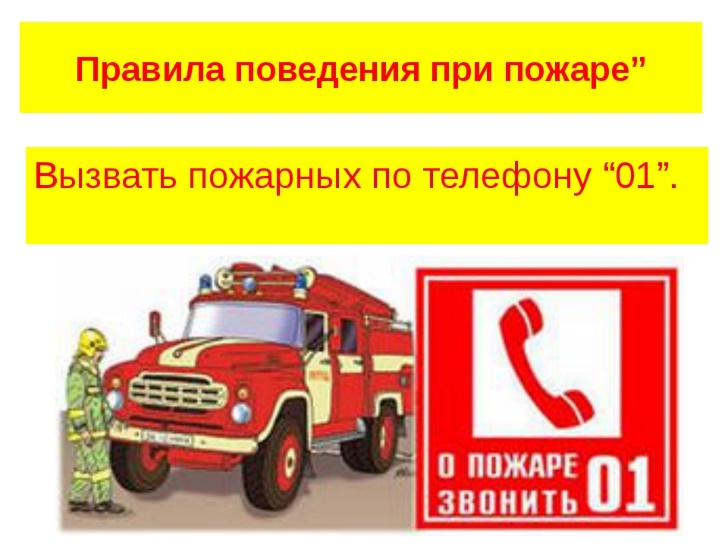 ОДИН ДОМАДЕТИ – ВАШЕЙ ЖИЗНИ ЦВЕТЫМЫ ОТ БЕДЫ ИХ БЕРЕЧЬ ДОЛЖНЫ!!!!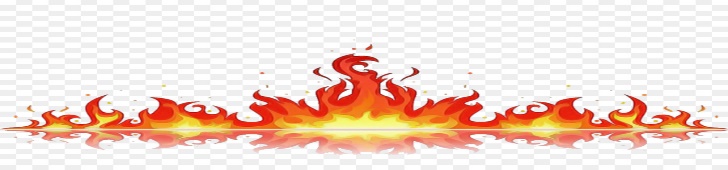 Научите ребенка правилам поведения при пожаре:При обнаружении пожара ребенок должен немедленно покинуть помещениеСообщить о пожаре взрослым или сообщить в службу 01Ребенку нужно обьяснять об опасности, таящейся в коробке спичек или  зажигалке, чем просто сказать «Нельзя»Не включать электроприборыБудьте ребенком примером во всех ситуациях, связанных с пожароной безопасностью.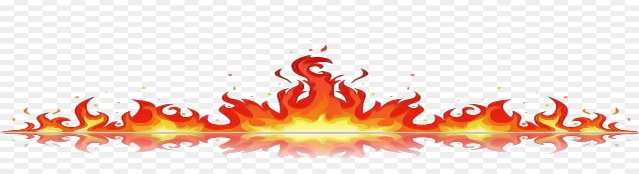 Правила для взрослых:Не оставляйте источники огня без присмотра!Не курите в постели!Не используйте для обогрева самодельные обогреватели!Не оставляйте детей одних!Следите за исправностью электропроводки!Храните спички и зажигалки в недоступном от детей месте!Не разрешайте подходить детям ближе чем на 1 метр к плите,печи!Не используйте электроприборы в ванной!Не оставляйте включенным утюг и др.электроприборы!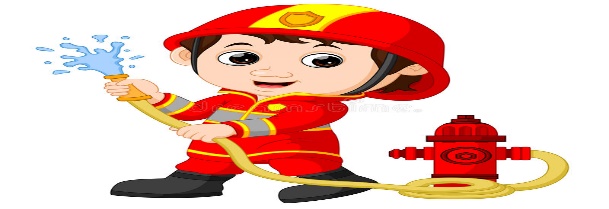 